FICHA DE ADHESIÓN – MÓDULO DE ORDENCURSO DE ALTA FORMACIÓN I.S.P.E.F. - UniversidadSeñores de  I.S.P.E.F.Istituto Scienze Psicologiche Educazione e  FormazioneVia Domenico Comparetti 55/A - 00137  ROMA - ITALIAFax 0039. 068275589 - E-mail: segreteria@ispef.it  Por la presente, confirmo la adhesión A UNO DE LOS SIGUENTES CURSOS (marcar con un X el apartado del Curso elegido) La adhesión sigue las modalidades indicadas en la oferta, que son parte integrante del presente módulo. El pago, que suscribo con esa adhesión, será ejecutado con base en la elección efectuada poniendo un X sobre la opción correspondiente, indicando la motivación y mi nombre, a través de giro bancario hacia:UNIPOL BANCA – Filiale n. 87 di Roma c/c bancario 101257IBAN:  IT 54 P 03127 03241 000000101257Intestado a I.S.P.E.F.NOTA BIEN 1) los efectos del contrato de adhesión son efectivos de la fecha de recibo del giro bancario. El resguardo del giro bancario constituye título justificativo de gasto ya que se refiere a una operación no sometida a IVA.2) adjuntar fotocopia de un documento de identidad valido y copia de resguardo del giro bancario.3) adjuntar el Modelo con firma de la autorización al trato de los datos personales (privacidad)Fecha y lugar ____________________________   							 Firma ____________________________________________Nombre y ApellidoDirecciónCiudadTeléfonoFaxProfesiónInstituto o EmpresaCódigo de identificación fiscal.     P. IVAENSEÑANZA POR COMPETENCIASMETODOLOGÍAS PARA LA ENSEÑANZA UNIVERITARIAIMPORTE DEL PAGOMODALIDAD DE PAGOMÉTODO DE PAGO VIGENCIA1. PAGO1 CURSO Euros 500 (quinientos,00)Euros 100 (cien,00)A la fecha de la inscripción+Euros 200 (doscientos,00)Al principio del Curso+Euros 200 (doscientos,00)A la primera clase de aulaGIRO BANCARIO- valido en el currículo profesional como Constancia de las Competencias adquiridas- permite la Inscripción 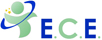   en el Registro E.C.E. –   European Center of Education   de los Profesionales Calificados-      dei Professionisti Qualificati